Aufgaben Evolution 11	Formen von Ähnlichkeit1.1	Delphine und Haie besitzen Flossen und einen stromlinienförmigen Körper. 	Begründen Sie diese Form der Ähnlichkeit.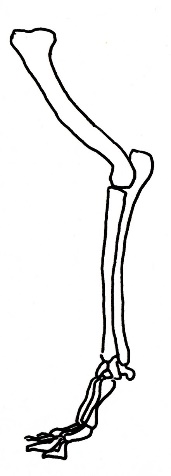 1.2	Die Vorderextremitäten von Hund (A) und 	Taube (B) sind zwar sehr unterschiedlich 	gestaltet, weisen aber dennoch Ähnlich	keiten auf. Beschreiben Sie diese Ähn	lichkeiten unter Verwendung der Fachbe	griffe für die Knochen 1-5 (zwei Namen 	bei Ziffer 2). Begründen Sie diese Form 	der Ähnlichkeit.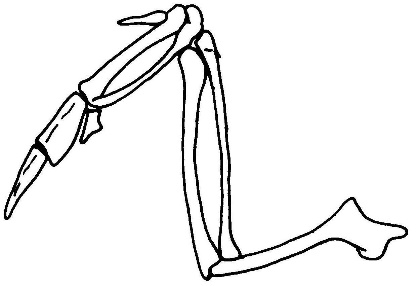 2	Evolutions-Mechanismen	Erklären Sie die Begriffe Mutation, natürliche Selektion und geographische 	Isolation.3	Basen-Sequenzen	Gegeben sind Ausschnitte aus mRNA-Basen-Sequenzen von fünf Tierarten:	A:	ACA-CUC-GCA-AGC			B:	ACA-CUC-ACA-AGC	C:	ACC-UUA-GCC-UCC			D:	ACA-CUG-GCA-AGU	E:	ACA-CUG-GCA-AGC			F:	ACC-CUG-GCA-AGU3.1	Erstellen Sie die zugehörigen Aminosäure-Sequenzen. 3.2	Leiten Sie Aussagen über die Verwandtschaft der Arten A-F ausschließlich aus 	den sechs Aminosäure-Sequenzen ab.3.3	Erstellen Sie anhand der sechs Basen-Sequenzen ein Kladogramm und be-	gründen Sie den Unterschied zu dem Ergebnis aus 3.2.4	Natürliches System	Das natürliche System wurde in den 1750er-Jahren durch den schwedischen 	Naturforscher Carl von Linné entwickelt. Es stellt die abgestufte Ähnlichkeit der 	Arten dar. Jede Art erhält darin einen Doppelnamen, gebildet aus dem 	Gattungs- und dem Artnamen, z. B. Homo sapiens.4.1	Ordnen Sie auf dem Arbeitsblatt „Verwandte der Katze“ den Abbildungen und 	Beschreibungen die folgenden Artnamen zu:	Löwe (Panthera leo), Gepard (Acinonyx jubatus), Luchs (Lynx lynx), Tiger (Panthera tigris), 	Sandkatze (Felis margarita), Jaguar (Panthera onca), Wildkatze (Felis silvestris), Leopard (Pan	thera pardus)4.2	Ergänzen Sie in der Spalte „Gattung“ die wissenschaftlichen und deutschen 	Gattungsnamen: Pantherkatzen, Luchse, Kleinkatzen, Geparde.4.3	Ergänzen Sie auf dem Arbeitsblatt „Verwandte des Hundes“ die wissenschaft	lichen und deutschen Gattungsnamen: Dachse, Pantherkatzen, Hunde, Bären, Marder, 	Füchse.4.4	Ergänzen Sie die Namen der Familien, die aus den Leitgattungen Hunde, 	Katzen, Marder und Bären mit dem Suffix „-artige“ gebildet werden.4.5	Ähnliche Ordnungen werden zur gleichen Klasse zusammengefasst, ähnliche 	Klassen zum gleichen Stamm. Ergänzen Sie auf dem Arbeitsblatt Klasse und 	Stamm der dargestellten Arten.5	Einordnung des Menschen in das natürliche System	Erstellen Sie anhand der Angaben im folgenden Text eine übersichtliche graphi	sche Darstellung (z. B. Kladogramm).6	Verwandtschaft bei Pflanzen6.1	Erstellen Sie anhand der Angaben im folgenden Text einen Stammbaum bzw. 	ein Kladogramm. Markieren Sie in Ihrer Darstellung die Zeitpunkte für die Ent	stehung der Gene A, B und C sowie das Vorhandensein dieser Gene in den 	genannten Pflanzenarten.6.2	Beurteilen Sie, ob der aus genetischen Merkmalen erstellte Stammbaum mit 	dem übereinstimmt, der sich aus den genannten anatomischen Merkmalen 	ergibt.7	Fortschritte in der Systematik7.1	Der folgende Text beschreibt anatomische Eigenschaften der Paarhufer (Artio	dactyla). Entwickeln Sie anhand dieser Informationen einen Stammbaum bzw. 	ein Kladogramm der Paarhufer. 7.2	2001 fand man in Pakistan etwa 48 Millionen Jahre alte Fossilien von zwei etwa 	hundegroßen Vorfahren der heutigen Wale: Pakicetus und Ichthyolestes. Beide 	Arten besaßen noch vier Extremitäten, wobei das Sprungbein jeweils eine dop	pelt gerollte Gelenkfläche aufwies.	Interpretieren Sie diese Information bezüglich des Stammbaums der Säuge	tiere.7.3	Seit den 1990er-Jahren ist es möglich, die Basensequenz der DNA zu bestim	men. Bei der Untersuchung der Basensequenzen der Gene bestimmter Protei	ne bzw. von ribosomalen RNAs stellte sich heraus, dass die Wale (Cetacea) 	nahe mit den Flusspferden verwandt sind.	Weitere molekularbiologische Vergleiche führten dann zu einer Neugestaltung 	der Systematik von Paarhufern und Walen:	[vereinfacht nach Robin Beck et al.: A higher-level MRP supertree of placental mammals. In: BMC Evol Biol. 2006; 	im Wikipedia-Artikel Paarhufer, aufgerufen am 3.8.2023]	Beschreiben Sie die Veränderungen gegenüber dem veralteten Kladogramm. Hinweise für die Lehrkraft:1.1	Ähnlichkeit aufgrund ähnlicher Anforderungen, hier: Angepasstheit an schnelles 	Schwimmen; Stromlinienform verringert den Widerstand, Flossen sorgen für Vortrieb 	und Stabilisierung im Wasser (Der Begriff „Analogie“ taucht im LehrplanPLUS nicht 	auf.)1.2	1 Oberarmknochen, 2 Unterarmknochen (Elle, Speiche), 3 Handwurzelknochen, 4 	Mittelhandknochen, 5 Fingerknochen; beide Skelette zeigen die selben Knochentypen 	an den selben Stellen. Ähnlichkeit aufgrund gemeinsamer Vorfahren.2	Mutation: zufällige Veränderung der Erbinformation, sorgt für genetische Variabilität	natürliche Selektion: gerichtete (gezielte) Auswahl derjenigen Individuen für die Fort-	pflanzung, die die besseren Angepasstheiten an Selektionsfaktoren zeigen	geographische Isolation: trennt Populationen voneinander, sorgt für unabhängige 	Weiterentwicklung der Formen3.1	Die Basen-Sequenzen A sowie C-F ergeben die gleiche Aminosäure-Sequenz:	Thr-Leu-Ala-Ser. Bei B ergibt sich Thr-Leu-Thr-Ser3.2	Die Betrachtung der Aminosäure-Sequenzen legt nahe, dass fünf Arten sehr eng 	verwandt sind, nur Art B ist mit ihnen weniger eng verwandt.3.3	Diese Teilaufgabe kann nur gestellt werden, wenn der Begriff Kladogramm zuvor im 	Unterricht besprochen wurde.	Sequenz E zeigt 1 Unterschied zu Sequenz A, ist ihr also am nächsten verwandt.	Sequenz D zeigt dieselbe und eine weitere Punktmutation; Sequenz F zeigt diese 	beiden und noch eine weitere Mutation. Je größer die Anzahl der Unterschiede, desto 	weniger eng ist die Verwandtschaft.	Sequenz C zeigt 8 Unterschiede zu Sequenz A, kann also nur sehr entfernt verwandt 	sein.	Beide Darstellungen sind möglich. In der linken ist die Größe der Unterschiede 	berücksichtigt, in der rechten nicht.	Abgestufte Einhilfen zu 3.3.:	a)	Beschreiben Sie die Unterschiede der Sequenzen B-F zur Sequenz A.	b)	Bringen Sie die Sequenzen A sowie C-F in eine Reihe (B vorläufig auslassen).	c)	Erstellen Sie aus dieser Reihe eine Kladogramm.	d)	Vergleichen Sie die Sequenzen B und E mit Sequenz A und ordnen Sie B in das 		Kladogramm ein.	Vergleich:	Die Aminosäure-Sequenzen in diesem Beispiel suggerieren ein falsches Bild. Ursache 	dafür ist die Redundanz (Degeneration) des genetischen Codes, also die Tatsache, dass 	ein und dieselbe Aminosäure in vielen Fällen von mehreren Tripletts codiert wird. Bei 	der Betrachtung von Aminosäure-Sequenzen werden stumme Mutationen nicht sicht	bar. 4	Grundlage für diese Aufgabe sind die Arbeitsblätter zur Systematik der Carnivoren, 	die zwar für die Unterstufe erstellt wurden, aber auch in der Oberstufe eingesetzt 	werden können:		Systematik Katzenartige (Art bis Familie) [docx] [pdf]		Systematik Carnivoren (Art bis Ordnung) [docx] [pdf]	Hinweise:	Nach der neuesten Nomenklatur werden Haushund und Wolf der selben Art zugeord	net; die alte Bezeichnung Canis familiaris für den Haushund ist damit hinfällig.	Der Name Raubtiere für die Ordnung ist nicht gut gewählt, denn Raub ist ein kriminel	ler Akt. Statt dem Begriff Räuber sollte besser Prädator oder Beutegreifer verwendet 	werden, aber das ist nicht die Bezeichnung für diese Ordnung. Die wissenschaftliche 	Bezeichnung Carnivora (wörtlich: Fleischfresser)ist ebenfalls unglücklich gewählt, 	denn es gibt auch in vielen anderen Ordnungen Arten, die Fleisch fressen. 	Der Stamm heißt eigentlich Chordatiere, die Wirbeltiere stellen streng genommen 	einen Unterstamm dar. Aber ich halte es nicht für sinnvoll, die Unterteilungen der 	systematischen Hauptkategorien in der Schule zu thematisieren.5		Die Aufgabe kann vereinfacht werden, indem das unbeschriftete Grundgerüst des 	Kladogramms vorgegeben wird. Die Aufgabe sollte während des Unterrichts ange	fertigt werden, weil die Lösung im Internet zu finden ist (z. B. bei Wikipedia unter 	Menschenaffen).	Hinweis: Die alte Einteilung in Hominiden und Pongiden ist längst überholt.6	Es ist sinnvoll, Fotografien der genannten Pflanzenarten zu zeigen bzw. sie im Internet 	suchen zu lassen.6.1 Kladogramm:	[Die Darstellung lehnt sich an eine Graphik der Autoren des Quellartikels an.]6.2	Beide Stammbäume (bzw. Kladogramme) stimmen überein.7	Mit dieser Aufgabe üben sich die Schüler nicht nur erneut in der Arbeit mit Stamm	bäumen bzw. Kladogrammen, sondern erfahren, wie sich Fortschritte in den Unter	suchungsmethoden teilweise massiv auf die Systematik auswirken können. Sie erken	nen, dass der Weg der Erkenntnisgewinnung dynamisch ist, Veränderungen also 	zulässt. Dies halte ich für ein sehr wichtiges Lernziel.7.1	Kladogramm der rein anatomisch begründeten Systematik der Paarhufer7.2	Die Linie, die in der obigen Abbildung zu den Flusspferden führt, muss verzweigt 	werden, wobei der eine Zweig zu den Flusspferden, der andere zu den Walen gehört.7.3	weitere Veränderungen:Die Schwielensohler (Kamele) sind nicht nah mit den Wiederkäuern verwandt trotz großer Ähnlichkeiten, sondern haben sich als erste abgespaltet.Die Schweineartigen i. e. S. sind nicht nah mit den Flusspferden verwandt, sondern haben  sich als zweite Gruppe abgespaltet.Die Gruppe mit den Flusspferden und Walen ist am nächsten mit den Wiederkäuern verwandt.	Thomas Nickl, August 2023Die Familie der Menschenaffen (Hominiden) umfasst vier Gattungen mit acht heute lebenden (rezenten) Arten: Westlicher Gorilla (Gorilla gorilla), Östlicher Gorilla (Gorilla beringei), Mensch (Homo sapiens), Sumatra-Orang-Utan (Pongo abelii), Tapanuli-Orang-Utan (Pongo tapanuliensis), Borneo-Orang-Utan (Pongo pygmaeus), Gemeiner Schimpanse (Pan troglodytes) und Bonobo (Pan paniscus). Die Gattungen Gorilla, Homo und Pan werden aufgrund molekularbiologischer Untersuchungsergebnisse zu einer Untergruppe zusammengefasst und der Gattung Pongo gegenüber gestellt. Die Verwandtschaft zwischen Homo und Pan ist enger als zwischen Homo und Gorilla. Innerhalb der Orang-Utans sind P. abelii und P. pygmaeus enger miteinander verwandt.[Stand: 2023]Die Ackerschmalwand (Arabidopsis thaliana) ist der genetisch am besten untersuchte Modellorganismus der Botanik. In den Wurzeln dieses Kreuzblütlers arbeitet ein Enzym zur Eiweißverdauung, das von Gen A codiert wird. Auch in der Tomatenpflanze (Solanum lycopersicum) ist Gen A vorhanden. Beide Arten ernähren sich ausschließlich durch Fotosynthese. Besondere Arten wie die Venusfliegenfalle (Dionaea muscipula), die Wasserfalle (Aldrovanda vesiculosa) oder der Asiatische Sonnentau (Drosera spatulata) ernähren sich unter anderem von Tieren, die sie fangen und verdauen. Bei allen drei fleischfressenden (karnivoren) Arten findet man Gen A (dessen Genprodukt nur in den Fangblättern hergestellt wird), aber außerdem Gen B. Gen C ist lediglich in der Venusfliegenfalle und der Wasserfalle vorhanden. Die Gene B und C codieren für Proteine, die für die fleischfressende Lebensweise notwendig sind. Venusfliegenfalle und Wasserfalle fangen ihre Beutetiere mit Hilfe eine Klappfalle, der Sonnentau durch Klebedrüsen auf seinen Blättern.[Quelle: Rainer Hedrich, Jörg Schulz: Grüne Jäger. In Spektrum der Wissenschaft, Heft 6 2021, S. 30-36]Die Paarhufer sind huftragende Säugetiere mit 2 oder 4 Zehen bzw. Fingern pro Extremität. Ein besonderes Merkmal, das nur in dieser Gruppe auftritt, ist ein Sprungbein mit doppelt gerollter Gelenkfläche. Anhand der Form ihrer Backenzähne bilden die Paarhufer zwei Untergruppen: Während die Backenzähne der Schweineartigen im weiteren Sinn niedrige Kronen tragen, besitzt die andere Gruppe hochkronige Backenzähne mit halbmondförmigen Schmelzfalten, denen sie ihren wissenschaftlichen Namen Selenodontia verdankt (selene, altgriechisch: Mond; dens, lateinisch: Zahn).Innerhalb der Selenodontier gibt es zwei Entwicklungslinien: Die Wiederkäuer besitzen vor dem eigentlichen Magen (Labmagen) drei Ausstülpungen der Speiseröhre, die als Vormägen dienen (Pansen, Netzmagen, Blättermagen). Zu ihnen zählen Rinder, Schafe und Ziegen. Dagegen besitzen die ebenfalls wiederkäuenden Schwielensohler (Kamelartige) vor dem eigentlichen Magen nur zwei Vormägen, was darauf hindeutet, dass sich das Auftreten von Vormägen und damit die Fähigkeit zum Wiederkäuen zwei Mal unabhängig voneinander entwickelt hat.Innerhalb der Schweineartigen im weiteren Sinn unterscheidet man ebenfalls zwei Entwicklungslinien: Die Schweineartigen im engeren Sinn tragen kurze, borstenartige Haare und ihr kegelförmiger Kopf endet im typischen Schweinerüssel. Dagegen sind die Flusspferde haarlos und besitzen ein breites Maul.